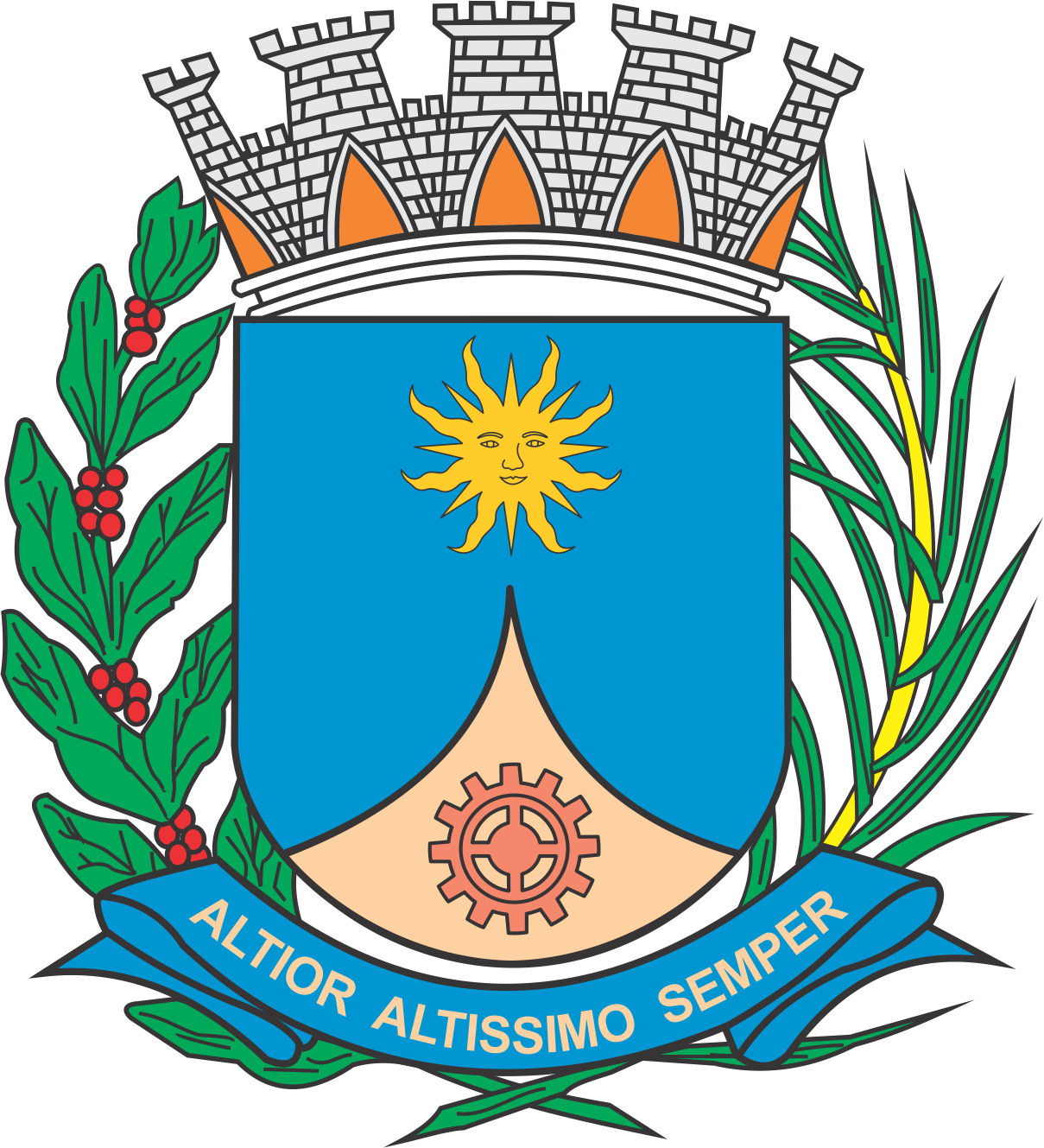 CÂMARA MUNICIPAL DE ARARAQUARAAUTÓGRAFO NÚMERO 366/2019PROJETO DE LEI NÚMERO 367/2019Altera a Lei nº 7.058, de 03 de agosto de 2009, de modo a dispor sobre a ampliação da isenção do pagamento da tarifa de estacionamento rotativo público pago (área azul) para pacientes em tratamento oncológico no município de Araraquara.		Art. 1º  A Lei nº 7.058, de 03 de agosto de 2009, passa a vigorar com a seguinte alteração: “Art. 12. ................................................................................................................................................................................................................VII - pacientes em tratamento oncológico no Hospital Santa Casa de Misericórdia/CORA, no CAON – Centro de Atendimento Avançado de Oncologia do Plano de Saúde São Francisco e no Centro de Oncologia da Unimed, durante os períodos de consulta e tratamento.” (NR)		Art. 2º  Esta lei entra em vigor na data de sua publicação.		CÂMARA MUNICIPAL DE ARARAQUARA, aos 06 (seis) dias do mês de novembro do ano de 2019 (dois mil e dezenove).TENENTE SANTANAPresidente